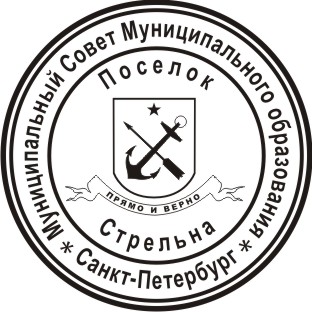 МУНИЦИПАЛЬНЫЙ СОВЕТ ВНУТРИГОРОДСКОГО МУНИЦИПАЛЬНОГО ОБРАЗОВАНИЯ САНКТ-ПЕТЕРБУРГА ПОСЕЛОК СТРЕЛЬНАVI СОЗЫВАРЕШЕНИЕ 20 октября 2020 года                                                                                      № 60О внесении изменений в решение Муниципального Совета 
Муниципального образования поселок Стрельна от 16.05.2017 № 25 «Об оплате труда работников, занимающих должности, не отнесенные к должностям муниципальной службы Санкт-Петербурга органов местного самоуправления Внутригородского муниципального образования Санкт-Петербурга поселок Стрельна»В соответствии со статьей 135 Трудового кодекса Российской Федерации, Уставом  Внутригородского муниципального образования Санкт-Петербурга поселок Стрельна,МУНИЦИПАЛЬНЫЙ СОВЕТРЕШИЛ:1. Внести в Решение Муниципального Совета Внутригородского муниципального образования Санкт-Петербурга поселок Стрельна от 16.05.2017 № 25 «Об оплате труда работников, занимающих должности, не отнесенные к должностям муниципальной службы Санкт-Петербурга органов местного самоуправления Внутригородского муниципального образования Санкт-Петербурга поселок Стрельна» (далее – Решение) следующие изменения и дополнения:1.1.  Пункт 7 Решения изложить в следующей редакции:«В целях материальной заинтересованности в качественном и своевременном выполнении работниками должностных обязанностей выплачивается премия за счет экономии фонда оплаты труда в пределах утвержденной контрольной суммы фонда оплаты труда по решению Главы Муниципального образования поселок Стрельна или Главы местной администрации Муниципального образования поселок Стрельна. Премия, указанная в первом абзаце пункта 7 настоящего Решения может выплачиваться единовременно в следующих случаях: за качественное выполнение важных заданий, проявление инициативы, внесение конкретных предложений о способах решения существующих проблем, к юбилейным датам, к государственным праздникам, по итогам квартала, по итогам года и при выходе на пенсию. Размер такой премии определяется в распоряжении о выплате премии в каждом случае индивидуально по результатам труда.Финансирование расходов, предусмотренных настоящим Решением, осуществляется в установленном порядке в пределах средств, предусмотренных местным бюджетом.».2. Контроль за исполнением настоящего Решения возложить на Главу Муниципального образования поселок Стрельна Беленкова Валерия Николаевича3. Настоящее Решение вступает в силу со дня официального опубликования (обнародования).Глава Муниципального образования, исполняющий полномочияпредседателя Муниципального Совета                                                  В.Н. Беленков